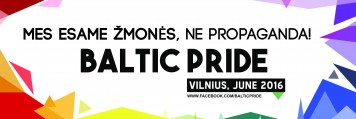 Baltic Pride Vilnius 2016Pylimo g. 21, LT-01141, Vilnius, LietuvaTelefonas: 8 5 261 03 14, Faksas: 8 5 213 07 62www.facebook.com/lgl.lt; www.lgl.lt Baltic Pride Vilnius 2016Vilnius, Lietuva, 2016 m. birželio 13-19Registracijos formaKONTAKTINĖ INFORMACIJA Baltic Pride renginių dalyviams bus suteikiamos specialios vardinės kortelės. Festivalio organizatoriai įsipareigoja saugoti pateiktą informaciją ir jokiomis aplinkybėmis neperduoti jos trečiosioms šalims, nebent buvo sutarta kitaip.   Norėčiau dalyvauti šiuose renginiuose:REGISTRACIJAUžpildytą registracijos formą galite siųsti:- elektroniniu paštu egle@gay.lt- paštu „Baltic Pride Vilnius 2013, Pylimo g. 21, LT-01141, Vilnius, LietuvaRegistruotis galite iki2016-06-01Vardas, pavardėŽiniasklaidos priemonėŽiniasklaidos organizacijos pavadinimasŠalisMiestasTelefonasMobilusis telefonasFaksasElektroninis paštasRenginysData/LaikasPride VoicesBirželio 16 d. (ketvirtadienis) 19.00-21.00 val.Tarptautinė žmogaus teisių konferencija „Teisinis tos pačios lyties santykių pripažinimas: besiformuojantis tarptautinis sutarimas ir vietinės galimybės“Birželio 17 d. (penktadienis) 10.00-15.00 val.Baltic Pride eitynės „Už lygybę!“Birželio 18 d. (šeštadienis) 12.00-14.30 val.Pride ParkasBirželio 18 d. (šeštadienis) 14.30-16.00 val.Miesto Pride Parko koncertasBirželio 18 d. (šeštadienis) 16.00 – 22.00 val.Pride namaiBirželio 13-19 d.Vilniaus LGBT* kino festivalis „Kreivės“Birželio 15-22 d.Data: Parašas: 